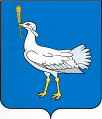 РОССИЙСКАЯ ФЕДЕРАЦИЯМУНИЦИПАЛЬНЫЙ  РАЙОН    БОЛЬШЕГЛУШИЦКИЙ	                                                         САМАРСКОЙ  ОБЛАСТИ       АДМИНИСТРАЦИЯСЕЛЬСКОГО  ПОСЕЛЕНИЯ  БОЛЬШАЯ ДЕРГУНОВКА______________________________        ПОСТАНОВЛЕНИЕ    от 22 октября 2019г.  № 96   с. Большая ДергуновкаОб определении гарантирующей организации для централизованной системы холодного водоснабжения на территории сельского поселения Большая Дергуновка муниципального района Большеглушицкий Самарской области и установлении зоны ее деятельности.В соответствии со статьей 14 Федерального закона от 06.10.2003 г. №131-Ф3 «Об общих принципах организации местного самоуправления в Российской Федерации», статьями 6, 12 Федерального закона от 07.12.2011 г. №416-ФЗ «О водоснабжении и водоотведении», Уставом сельского поселения Большая Дергуновка муниципального района Большеглушицкий Самарской области   ПОСТАНОВЛЯЮ:1. Определить гарантирующей организацией для централизованной системы холодного водоснабжения на территории сельского поселения Большая Дергуновка муниципального  района Большеглушицкий Самарской области МУП Большеглушицкого района ПОЖКХ (ОГРН 1026303462437, ИНН 6364000199, КПП 636401001, адрес места нахождения: 446180, Самарская область, Большеглушицкий район, с. Большая Глушица, ул. Кировская, 3).2. Установить зоной деятельности МУП Большеглушицкого района ПОЖКХ, наделенного статусом гарантирующей организации, территорию сельского поселения Большая Дергуновка муниципального района Большеглушицкий Самарской области.3. Разместить настоящее постановление в течение трех дней со дня его принятия на официальном сайте (http://adm-dergunovka.ru) администрации сельского поселения Большая Дергуновка муниципального района Большеглушицкий Самарской области  в сети «Интернет».        4. Направить настоящее  постановление в течение трех дней со дня его принятия в адрес  МУП Большеглушицкого района ПОЖКХ (446192, Самарская область, Большеглушицкий район, с. Большая Глушица, ул. Кировская, 3).5. Настоящее постановление вступает в силу после его официального опубликования и распространяется на правоотношения, возникшие с 01 сентября 2019г.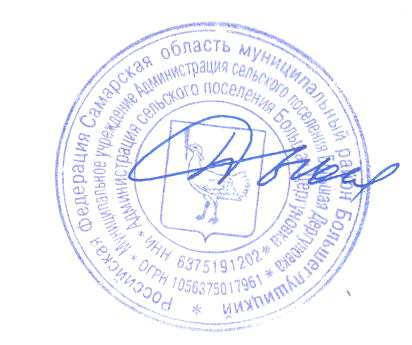 Глава сельского поселения  Большая Дергуновка муниципального района БольшеглушицкийСамарской области                                                                                  В.И. Дыхно 